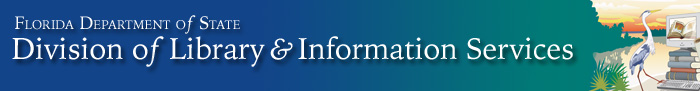 2015 FLYP WORKSHOP BIBLIOGRAPHYBooksBellisario, Gina. Let’s meet a librarian. Millbrook Press, 2013.Bloom, Suzanne. The bus for us. Boyds Mills Press, 2013.Buckley, Michael. NERDS. Harry N. Abrams, 2010.Chambers, Ailine. Superheroes. Gareth Stevens Publishing, 2014.Dean, James. Pete the Cat’s Old MacDonald had a farm. HarperCollins, 2014.Donaldson, Julia. Superworm. Arthur A. Levine Books, 2014Gorbachev, Valeri. Me too! Holiday House, 2013.Hiasson, Carl. Chomp. Knopf Books for Young Readers, 2012.Isaacs, Anne. Meanwhile, back at the ranch. Schwartz & Wade, 2014.Judge, Lita. Flight school. Atheneum Books for Young Readers, 2014.Katz, Karen. Superhero me! Grosset & Dunlap, 2009.Lemke, Donald. Superman to the rescue. Picture Window Books, 2013London, C. Alex. We are not eaten by Yaks. Puffin, 2013.Miyares, Daniel. Pardon me! Simon & Schuster Books for Young Readers, 2014.O’Connor, George. Olympians. First Second, 2013.Rex, Adam. The true meaning of Smekday. Disney-Hyperion, 2007.Savery, Annabel. Superheroes. Smart Apple Media, 2012.Sazaklis, John. Batman classic: Fowl play. HarperFestival, 2012.Shannon, David. Jangles: a big fish story. Blue Sky Press, 2012.Spies, Karen. Heroes in Greek Mythology. Enslow Publishers, 2008.Trine, Greg. Melvin Beederman, superhero (series title). Square Fish, 2006.Vickers, Rebecca. Every person has a history. Heinemann Library, 2014.Willems, Mo. Goldilocks and the three dinosaurs. Balzer and Bray, 2012.YouTube linksA Brief History of Time by Stephen Hawking - youtube.com/watch?v=D6lFGJdwRyoSuper Human by Michael Carroll - youtube.com/watch?v=03lJ0tCa5bkThrone of Glass by Sarah J. Maas - youtube.com/watch?v=zGmSNCXSLNkFangirl by Rainbow Rowell - youtube.com/watch?v=uKuPf_RyFVIMe, Earl and the Dead Girl by Jesse Andrews - youtube.com/watch?v=azOHAxIkMhsPete the Cat’s Old MacDonald had a farm- bit.ly/1tzLsZp   101 Babysitting Tips and Guidelines for Beginners - bit.ly/1swVc2V 